   В соответствии с протоколом бюджетной комиссии Районного Совета депутатов МО «Ленский район» от 16 октября 2023 года п о с т а н о в л я ю:          1. Внести изменение в приложение к постановлению от 14.03.2019 года № 01-03-219/9 «О примерном Перечне муниципальных программ муниципального образования «Ленский район»:         1.1. дополнить Примерный перечень муниципальных программ муниципального образования «Ленский район» пунктом: 2.	Главному специалисту управления делами (Иванская Е.С.) опубликовать настоящее постановление в средствах массовой информации. Муниципальное образование«ЛЕНСКИЙ РАЙОН»Республики Саха (Якутия)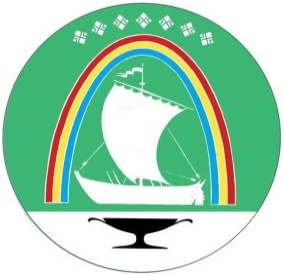 Саха Өрөспүүбүлүкэтин «ЛЕНСКЭЙ ОРОЙУОН» муниципальнайтэриллиитэПОСТАНОВЛЕНИЕ                  УУРААХг. Ленск                      Ленскэй кот « 27 »_октября__ 2023 года                                   №_01-03-630/3_от « 27 »_октября__ 2023 года                                   №_01-03-630/3_О внесении изменений в постановление главы от 14 марта 2019 года № 01-03-219/914Развитие отрасли «Здравоохранение» в Ленском районеГосударственное бюджетное учреждение РС (Я) «Ленская центральная районная больница»Заместитель главы по социальным вопросамИ.о. главы                        А.В. Черепанов